THASLEEM B-E Mechanical Engineer   E-mail: thasleem.144180@2freemail.com OBJECTIVETo work in a firm with a professional work driven environment where I can utilize and apply my knowledge & skills which would enable me as a fresh graduate to grow while fulfilling organizational goals.PROFESSIONAL QUALIFICATION Bachelor of Technology (B.E) in Mechanical Engineering (2015), from Visvesvaraya Technological University Belgham, India. Higher Secondary (2010), from B Y K VHSS Valavannur, Kerela.SOFTWARE SKILLSDesigning                  :  Solid Edge V20, Auto CadAnalysis	       :  ANSYS 11.0Others		       :  CNC MILL, CNC TURNOperating system   : Windows XP, Vista, Windows 7, Windows 8, UbuntuPackage                      : Ms OfficePERSONAL SKILLS AND STRENGTHSGood communication skills.Ability to learn and support new applications and systems.Optimism, Confidence, Leadership, Responsible and Adaptability.Amiable and Amicable nature.Zeal to learn emerging Technologies.ACADEMIC PROJECTS AND SEMINARMain project title:CFD Analysis for the cooling vent in AutomobileOver view of project: The main Objective of the Project is to improve the cooling inside the cabin of vehicle. It’s done by analysis of the air flow and Temperature distribution across the each vent inside the cabin. Soin order to obtain the better cooling vents are positioned at different levels, and the analysis is done by the CFD software which is used for simulating fluid behaviour which gives the results across each vents. Hence the better position of vents are selected which gives better cooling. Seminar title:“Design & Analysis on Scramjet Engine Inlet”Over view of seminar: The objective of seminar is to analyze the performance of the scramjet jet engine which works at extremely high speed. Also discuss about the design of the engine where the design of scramjet engine plays a major role in the performance. LANGUAGES KNOWNEnglish       	(Read, Write and Converse)Hindi          	(Read, Write and Converse)Arabic         	(Read and Write)Malayalam 	(Read, Write and Converse)Tamil          	(Converse)Kannada             (Converse)PERSONAL INFORMATION            Date of Birth	                           : 17 Aug1992Marital Status   	                      : Single	Nationality  			                         :  IndianPassport Detail			                         : Exp:29-10-2020DECLARATIONI, Thasleem, hereby declare that all the details furnished above are true to the best of my knowledge.	Thasleem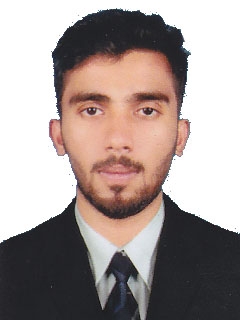 